農地法第４条第１項の規定による許可申請書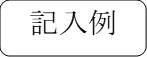 令和　　年　　月　　日　　福　岡　県　知　事   殿申請人　氏　名　　　　　　　　○○　太郎　　　　　　　　　　　印　　下記のとおり農地を転用したいので、農地法第４条第１項の規定により許可を申請します。　１　申請人の住所及び職業２　許可を受けようとする土地の所在等３　転用計画４　 資金調達についての計画　　　別紙のとおり５ 　転用することによって生ずる付近の土地・作物・家畜等の被害防除施設の概要６ 　その他参考となるべき事項（記載要領）(1)　氏名（法人にあってはその代表者の氏名）を自署する場合には、押印を省略することができます。(2)　関係者が法人である場合には、「氏名」欄にその名称及び代表者の氏名を、「住所」欄にその主たる事務所の所在地を、それぞれ記載してください。(3)　「市街化区域・市街化調整区域の別」欄には、申請に係る土地が都市計画法による市街化区域、市街化調整区域のいずれに含まれているかを記載してください。(4)  「転用の時期及び転用の目的に係る事業又は施設の概要」欄には、工事計画が長期にわたるものである場合には、できる限り工事計画を６か月単位で区分して記載してください。(5)  申請に係る土地が市街化調整区域内にある場合には、転用行為が都市計画法第29条の開発許可及び同法第43条第１項の建築許可を要しないものであるときはその旨並びに同法第29条及び第43条第１項の該当する号を、転用行為が当該開発許可を要するものであるときはその旨及び同法第34条の該当する号を、転用行為が当該建築許可を要するものであるときはその旨及び建築物が同法第34条第１号から第10号まで又は都市計画法施行令第36条第１項第３号ロからホまでのいずれの建築物に該当するかを、転用行為が開発行為及び建築行為のいずれも伴わないものであるときは、その旨及びその理由を、それぞれ「その他参考となるべき事項」欄に記載してください。※　資金調達計画及び被害防除の別紙並びに事業計画書は、県指定の様式をできるだけ使用すること。住　　　　　　所○○市○○区○○丁目○○番○号土地の所在土地の所在土地の所在土地の所在地　目地　目面積(㎡)耕作者の氏名市街化区域・市街化調整区域の別市区町村大　字字地　番登記簿現況面積(㎡)耕作者の氏名市街化区域・市街化調整区域の別○○市     ○○区 ○○○○○○番○田田500○○太郎市街化調整区域  　合　計　　　　　1　　　筆　　　　５００　㎡（田　　　　　５００　㎡、畑　　　　　　　　　　　　　　㎡）  　合　計　　　　　1　　　筆　　　　５００　㎡（田　　　　　５００　㎡、畑　　　　　　　　　　　　　　㎡）  　合　計　　　　　1　　　筆　　　　５００　㎡（田　　　　　５００　㎡、畑　　　　　　　　　　　　　　㎡）  　合　計　　　　　1　　　筆　　　　５００　㎡（田　　　　　５００　㎡、畑　　　　　　　　　　　　　　㎡）  　合　計　　　　　1　　　筆　　　　５００　㎡（田　　　　　５００　㎡、畑　　　　　　　　　　　　　　㎡）  　合　計　　　　　1　　　筆　　　　５００　㎡（田　　　　　５００　㎡、畑　　　　　　　　　　　　　　㎡）  　合　計　　　　　1　　　筆　　　　５００　㎡（田　　　　　５００　㎡、畑　　　　　　　　　　　　　　㎡）  　合　計　　　　　1　　　筆　　　　５００　㎡（田　　　　　５００　㎡、畑　　　　　　　　　　　　　　㎡）  　合　計　　　　　1　　　筆　　　　５００　㎡（田　　　　　５００　㎡、畑　　　　　　　　　　　　　　㎡）(1)　転用事由の詳細転用の目的転用の目的転用の目的転用の目的事由の詳細○○のため○○することにした。詳細は別紙のとおり事由の詳細○○のため○○することにした。詳細は別紙のとおり事由の詳細○○のため○○することにした。詳細は別紙のとおり事由の詳細○○のため○○することにした。詳細は別紙のとおり事由の詳細○○のため○○することにした。詳細は別紙のとおり事由の詳細○○のため○○することにした。詳細は別紙のとおり事由の詳細○○のため○○することにした。詳細は別紙のとおり事由の詳細○○のため○○することにした。詳細は別紙のとおり(1)　転用事由の詳細　分家住宅　分家住宅　分家住宅　分家住宅事由の詳細○○のため○○することにした。詳細は別紙のとおり事由の詳細○○のため○○することにした。詳細は別紙のとおり事由の詳細○○のため○○することにした。詳細は別紙のとおり事由の詳細○○のため○○することにした。詳細は別紙のとおり事由の詳細○○のため○○することにした。詳細は別紙のとおり事由の詳細○○のため○○することにした。詳細は別紙のとおり事由の詳細○○のため○○することにした。詳細は別紙のとおり事由の詳細○○のため○○することにした。詳細は別紙のとおり(2)　事業の操業期間又は　施設の利用期間(2)　事業の操業期間又は　施設の利用期間令和〇〇年○○月○○日から　永年　　年間令和〇〇年○○月○○日から　永年　　年間令和〇〇年○○月○○日から　永年　　年間令和〇〇年○○月○○日から　永年　　年間令和〇〇年○○月○○日から　永年　　年間令和〇〇年○○月○○日から　永年　　年間令和〇〇年○○月○○日から　永年　　年間令和〇〇年○○月○○日から　永年　　年間令和〇〇年○○月○○日から　永年　　年間令和〇〇年○○月○○日から　永年　　年間令和〇〇年○○月○○日から　永年　　年間(3)　転用の時期及び転用の目的に係る事業又は施設の概要工事計画工事計画第１期(着工 ○年○月〇日から〇年〇月〇日まで)第１期(着工 ○年○月〇日から〇年〇月〇日まで)第１期(着工 ○年○月〇日から〇年〇月〇日まで)第１期(着工 ○年○月〇日から〇年〇月〇日まで)第１期(着工 ○年○月〇日から〇年〇月〇日まで)第２期合　　　計合　　　計合　　　計(3)　転用の時期及び転用の目的に係る事業又は施設の概要工事計画工事計画名　 称棟　 数棟　 数建築面積　㎡所要面積　㎡棟 数建築面積　㎡所要面積　㎡(3)　転用の時期及び転用の目的に係る事業又は施設の概要土地造成土地造成(3)　転用の時期及び転用の目的に係る事業又は施設の概要建 築 物建 築 物分家住宅１棟１棟200　　　500(3)　転用の時期及び転用の目的に係る事業又は施設の概要小    計小    計(3)　転用の時期及び転用の目的に係る事業又は施設の概要工 作 物工 作 物(3)　転用の時期及び転用の目的に係る事業又は施設の概要小    計小    計(3)　転用の時期及び転用の目的に係る事業又は施設の概要計計１棟１棟200　　　500